agenda of the 2nd coordination meeting during cpm23-2Venue: Room C, ITU Tower BuildingTime: 12:10 – 13:00 Hours, 3 April 2023Approval of AgendaReport of the AI Coordinators on the update of work progress during the 1st week of CPM23-2Issues for discussion at the coordination meeting:AI 1.2AI 1.4Next APT Coordination Meeting Any other issues__________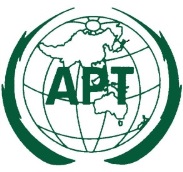 ASIA-PACIFIC TELECOMMUNITYCoordination Meetings of APT during CPM23-2Coordination Meetings of APT during CPM23-227 March – 6 April 2023, Geneva, Switzerland27 March – 6 April 2023, Geneva, Switzerland